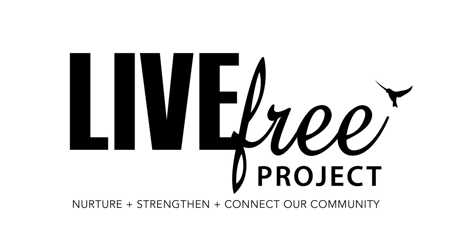 VEHICLE USE AUTHORISATION FORMUnder LIVEfree Project's Vehicle Use and Driver Responsibilities Policy and Procedures, all Employees and volunteers are required to complete a driver authorisation form prior to driving any LIVEfree Project insured vehicles.Background Information:Name 	Position  	Mobile	Home Phone 	Address 	Do you have a valid NSW driver’s license             Yes                No	Class: ______________   Driver’s Licence: _____________ Expiry Date: _____________********************************************************************************************************Have you had any reckless driving, or similar, in the past 5 years?            Yes	           No	Have you been in an accident as the driver of a vehicle and were at fault in the past 5 years?                                                                                                            Yes	           NoHave you had any convictions for driving under the influence of alcohol, drugs, or had a cancelled or suspended license in the last 5 years?                                    Yes           NoIf you answered YES to any of the above questions, you will be ineligible to drive the vehicle. Compliance with Vehicle Use Policy:By signing this document, I certify accuracy of the information I have provided, and that I have read and agree to comply with the Vehicle Use Policy, including driver conduct regulations. I declare all the information contained on this document to be true and accurate.Signature of Driver: ______________________________________ Date:   	______Approval: I have reviewed the above information and authorise the above individual as an approved driverApproving Signature:	Date: ________________________